Консультация для родителей«Одежда детей в летний период»Воспитатель: Мялик Е.А.Уважаемые родители, приводя детей в детский сад, вы, несомненно, задумываетесь о том, какая одежда и обувь подойдет для ребёнка, чтобы он чувствовал себя комфортно. Давайте попробуем вместе разобраться в этом вопросе. Обувь в детском саду:1.Обувь должна быть легкой и удобной.2.Обувь должна защищать ножку ребенка (закрытые мысы и защищенный подъем).3. Самые удобные застёжки для обуви – липучки.На прохладную погоду стоит руководствоваться тем же принципом – если кроссовки, то на липучках.Футболки для детского сада:Стоит выбирать футболки без лишних аксессуаров, чтобы ребенку удобно было одеть её. Немаловажным является удобный вырез для головы.Джинсы, шорты, штанишки:Самой удобной одеждой в этом плане являются шорты на резинке. Соответственно, будет не лишним напомнить, что брюки для повседневного ношения в детском саду лучше выбирать на резинке.Юбку или шорты?Для девочек нужно предусмотреть наличие шортиков в шкафчиках, для того чтобы гулять на улице.Головной уборНужно помнить о том, что по правилам ДОУ детям запрещено выходить на площадку без головного убора. Летом это могут быть панамки или бейсболки. Важно, чтобы головной убор был легким, удобным и не соскакивал с головы.Запас сменной одежды:Всегда нужно иметь необходимый минимум одежды в шкафчике ребенка – трусики, колготки, носки, футболки. Детки могут пролить на себя компот, очень активно помыть руки и намочить рукава, или случайно описаться во время сна.Полотенца для ног:В летний период в гигиенических целях и в плане закаливания детки моют ножки после прогулок. Полотенчики стоит выбирать небольшие и хорошо впитывающие влагу.Подбирать одежду детям на летние месяцы следует, учитывая ее специфику. Она должна соответствовать сезону, позволяя активно проводить время на свежем воздухе, отдыхать на природе и наслаждаться солнцем.Лето – та пора, когда малышам больше всего хочется побегать, придумать новые активные игры, наблюдать за тем, что их окружает. Чтобы все это было возможным, нужно подобрать подходящую одежду: она должна обеспечивать комфорт движений и удобство при активных играх, ведь игра – самое главное занятие ребенка.Если говорить конкретно об одежде, то для лета лучше подбирать открытые модели. Тогда даже в период жары кожа ребенка сможет дышать, а сам малыш не будет ощущать дискомфорта из-за перегрева. Еще одно достоинство открытой одежды – обеспечение доступа для полезных солнечных лучей. Для ребенка это очень важно, так как солнечное освещение способствует выработке витамина D, незаменимого для маленьких детей. Именно этот витамин оказывает положительное влияние на развитие детского организма, а его недостаток очень сложно восполнить пищевыми продуктами. Мамы должны помнить об этом и обеспечивать детям умеренные солнечные ванны.Если у ребенка очень светлая кожа, то можно использовать специальные кремы против солнечных ожогов. Однако большинство детей переносит недолговременное пребывание на солнце нормально, и открытая одежда не вредит им.При выборе одежды для ребенка старайтесь не покупать слишком дорогие модели. Не забывайте, что ребенок не сможет оценить стоимость вещи и запросто сядет в ней на траву, испачкает или порвет во время активной игры. Лучше отдать предпочтение недорогим моделям, чем постоянно одергивать ребенка, запрещая ему бегать и прыгать. Поверьте, что он не ощутит никакой радости от этого, даже если будет одет в самую модную одежду. Наоборот, у него может развиться неприятие дорогой красивой одежды, он станет воспринимать ее как препятствие к играм.Одежда для детей должна быть сшита из таких тканей, которые позволяют коже дышать. Речь идет о натуральных материалах, которые не дадут малышу перегреться. Натуральные ткани не вызовут раздражения и неприятных ощущений.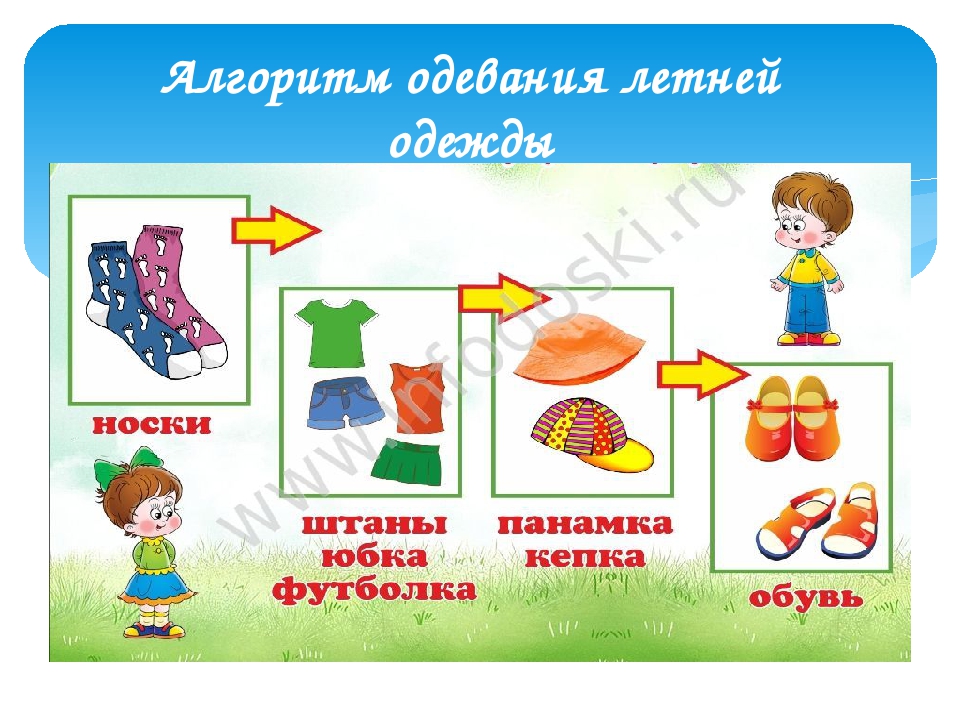 